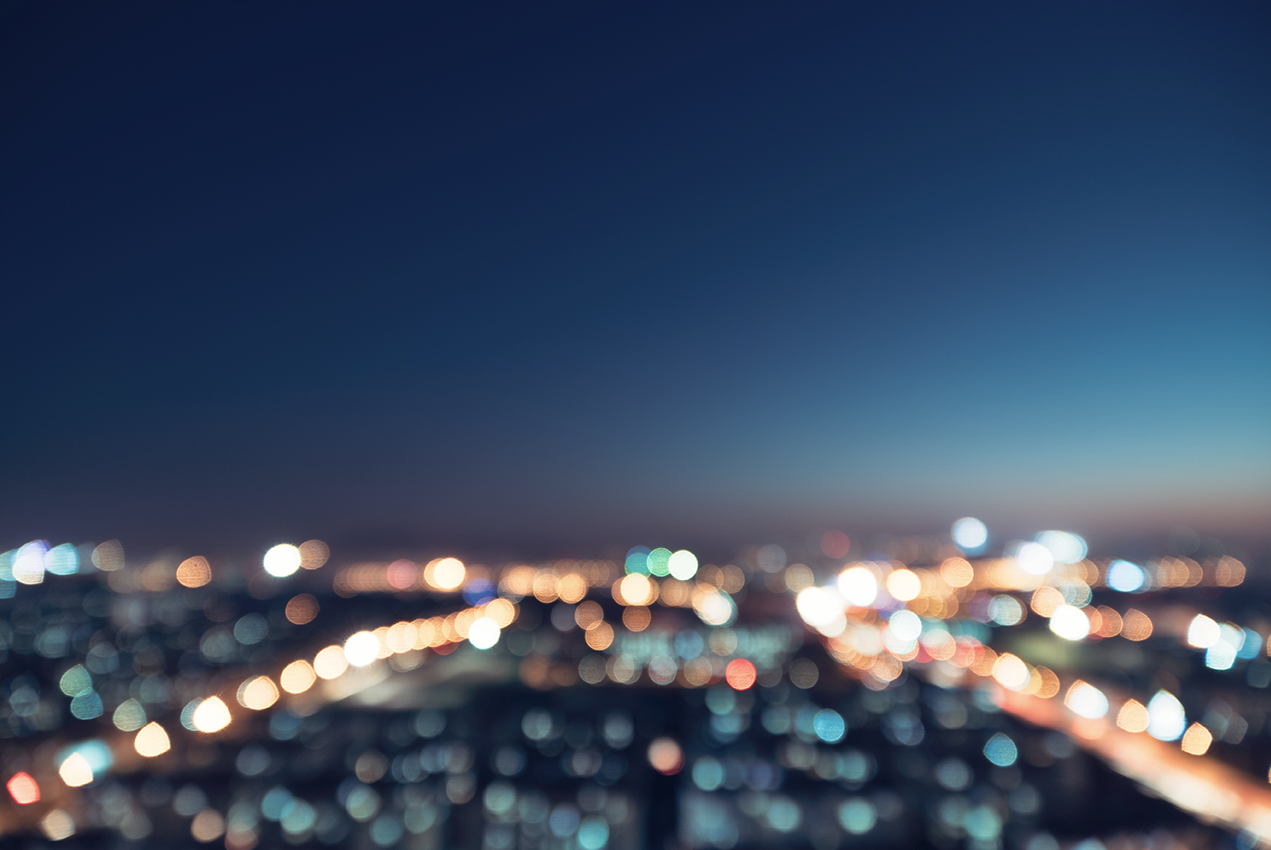 王小明苏醒的

灯光© 王小明此为示例文本。选择以替换为您自己的文本。您可以自定字体、大小、颜色和样式。此为示例文本。选择以替换为您自己的文本。您可以自定字体、大小、颜色和样式。此为示例文本。选择以替换为您自己的文本。您可以自定字体、大小、颜色和样式。此为示例文本。选择以替换为您自己的文本。您可以自定字体、大小、颜色和样式。王小明省城镇主街1234 号，邮编www.example.com此为示例文本。序言此为示例文本。选择以替换为您自己的文本。您可以自定字体、大小、颜色和样式。此为示例文本。选择以替换为您自己的文本。您可以自定字体、大小、颜色和样式。第 1 章此为占位符文本此为示例文本。此为示例文本。选择以替换为您自己的文本。您可以自定字体、大小、颜色和样式。此为示例文本。选择以替换为您自己的文本。您可以自定字体、大小、颜色和样式。此为示例文本。选择以替换为您自己的文本。您可以自定字体、大小、颜色和样式。此为示例文本。选择以替换为您自己的文本。您可以自定字体、大小、颜色和样式。此为示例文本。选择以替换为您自己的文本。您可以自定字体、大小、颜色和样式。此为示例文本。选择以替换为您自己的文本。您可以自定字体、大小、颜色和样式。此为示例文本。选择以替换为您自己的文本。您可以自定字体、大小、颜色和样式。此为示例文本。选择以替换为您自己的文本。您可以自定字体、大小、颜色和样式。此为示例文本。选择以替换为您自己的文本。您可以自定字体、大小、颜色和样式。此为示例文本。选择以替换为您自己的文本。您可以自定字体、大小、颜色和样式。此为示例文本。选择以替换为您自己的文本。您可以自定字体、大小、颜色和样式。此为示例文本。选择以替换为您自己的文本。您可以自定字体、大小、颜色和样式。此为示例文本。选择以替换为您自己的文本。您可以自定字体、大小、颜色和样式。此为示例文本。选择以替换为您自己的文本。您可以自定字体、大小、颜色和样式。此为示例文本。选择以替换为您自己的文本。您可以自定字体、大小、颜色和样式。关于作者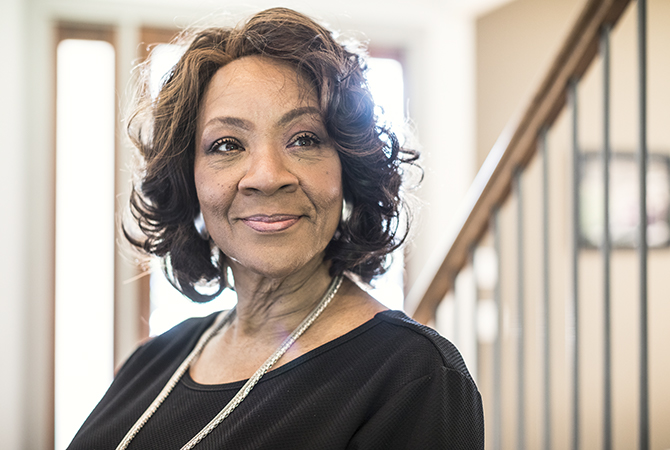 此为示例文本。选择以替换为您自己的文本。您可以自定字体、大小、颜色和样式。此为示例文本。选择以替换为您自己的文本。您可以自定字体、大小、颜色和样式。